от 13 апреля 2015 года								                 № 454Об утверждении Административного регламента по предоставлению муниципальной услуги «Прием заявлений и выдача документов о согласовании переустройства и (или) перепланировки жилого помещения на территории городского округа город Шахунья Нижегородской области»В соответствии со статьями  25, 26, 27, 28 Жилищного кодекса Российской Федерации, Федеральным законом  от 06.10.2003 года № 131-ФЗ «Об общих принципах организации местного самоуправления в Российской Федерации», Федеральным законом от 27.07.2010 № 210-ФЗ «Об организации предоставления государственных и муниципальных услуг» и в целях реализации полномочий по предоставлению муниципальных услуг, связанных с выдачей документов о согласовании переустройства и (или) перепланировки жилого помещения на территории городского округа город Шахунья Нижегородской области администрация городского округа горд Шахунья  п о с т а н о в л я е т:1. Утвердить прилагаемый Административный регламент по предоставлению муниципальной услуги «Прием заявлений и выдача документов о согласовании переустройства и (или) перепланировки жилого помещения  на территории городского округа город Шахунья Нижегородской области».2. Настоящее постановление вступает в силу со дня его опубликования на официальном сайте администрации городского округа город Шахунья Нижегородской области.3. Начальнику общего отдела администрации городского округа город Шахунья обеспечить размещение настоящего постановления в установленном порядке на официальном сайте администрации городского округа город Шахунья Нижегородской области.4. Постановление администрации городского округа город области от 20.06.2013 № 521 «Об утверждении административного регламента отдела архитектуры и капитального строительства администрации городского округа город Шахунья на предоставление муниципальной услуги «Прием заявлений и выдача документов о согласовании переустройства и (или) перепланировки жилого помещения на территории городского округа город Шахунья Нижегородской области» считать утратившим силу со дня вступления в силу настоящего постановления.5. Контроль за исполнением настоящего постановления возложить на начальника отдела архитектуры и капитального строительства администрации  городского округа город Шахунья  М.С. Вахтанина.       И.о. главы администрации городскогоокруга город Шахунья									А.Д.Серов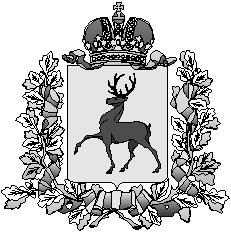 Администрация городского округа город ШахуньяНижегородской областиП О С Т А Н О В Л Е Н И Е